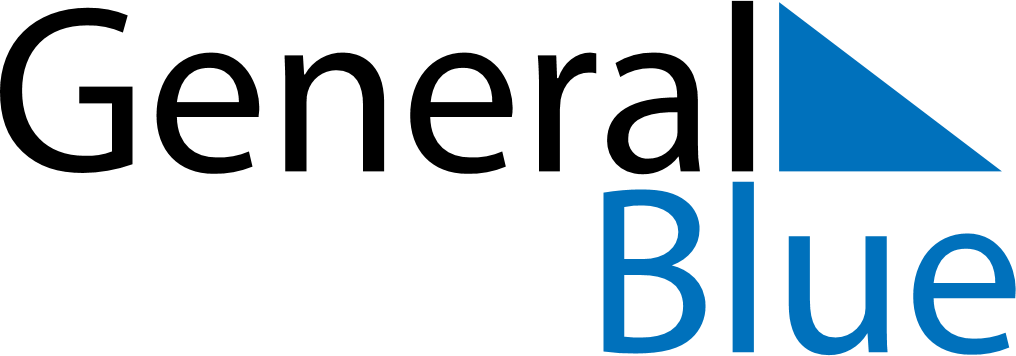 July 2021July 2021July 2021South SudanSouth SudanMONTUEWEDTHUFRISATSUN1234567891011Mother’s DayIndependence Day1213141516171819202122232425Feast of the Sacrifice (Eid al-Adha)262728293031Martyrs Day